***نکته***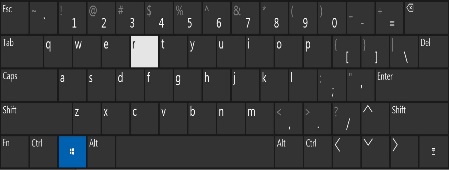 قبل از هر کاری برای پاک کردن temp  سیستم خود دکمه ویندوز   +  R   را بزنید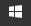 سپس در پنجره باز شده بنویسید %temp% و دکمه ok  را انتخاب کنید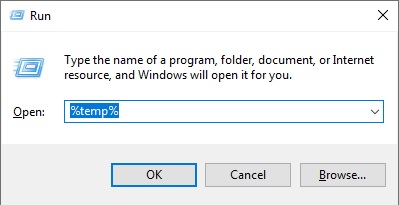 در صفحه باز شده تمامی فایل های موجود را پاک کنیدبرای پاک کردن کش Internet Explorer  مراحل زیر را انجام دهید.1- با استفاده از چرخ دنده سمت راست گزینه Internet options   را انتخاب کنید.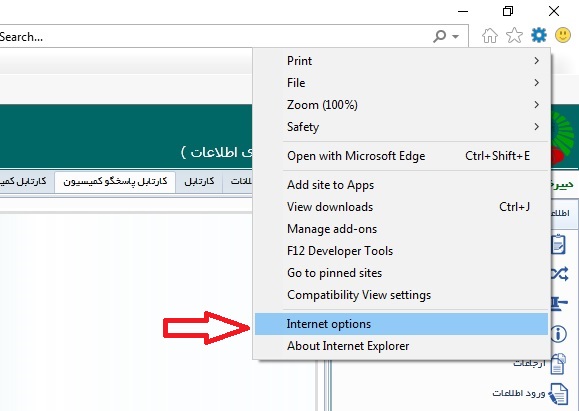 2- داخل سربرگ آخر Advanced  گزینه Reset  را انتخاب کنید.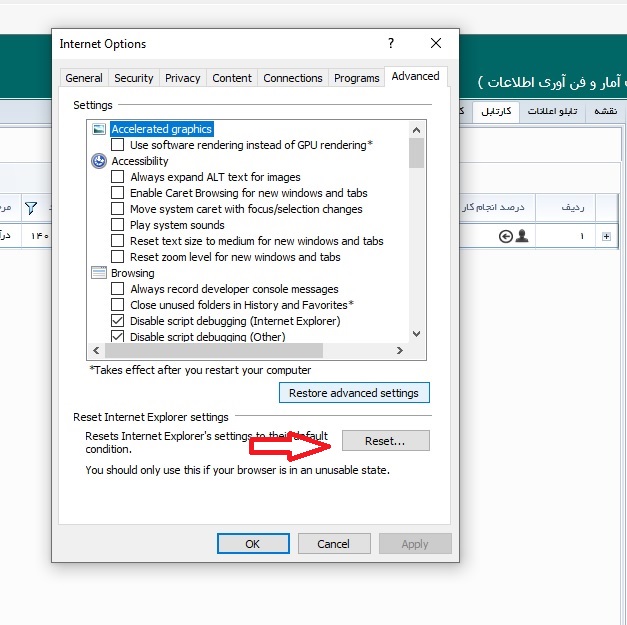 3- تیک delete personal settings  را زده و سپس reset  را انتخاب کنید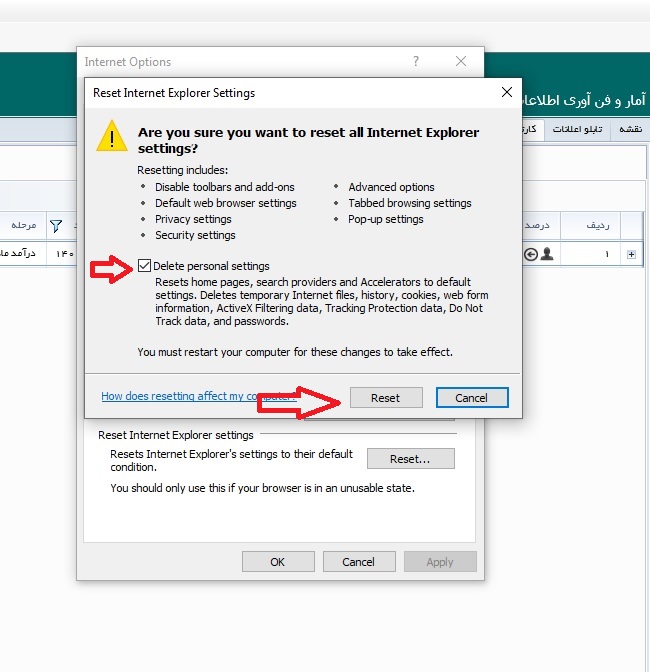 4- سپس گزینه Restore advanced settings  را انتخاب کنید.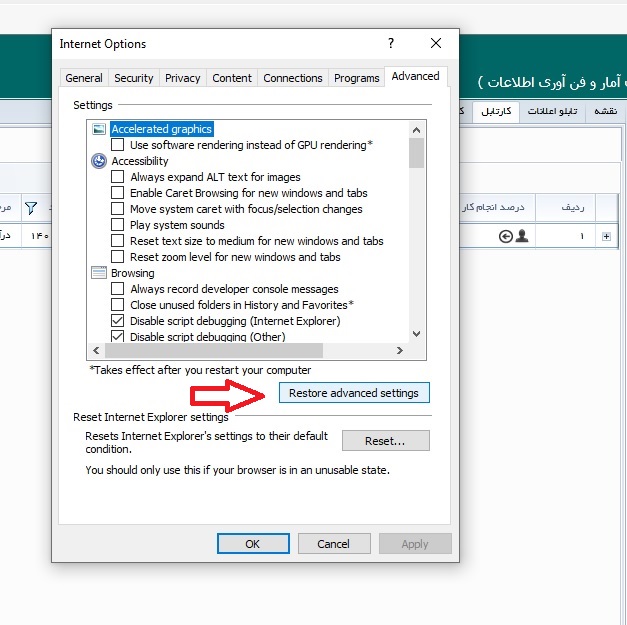 5- در سربرگ اول General   تیک Delete browsing history on exit را زده و سپس گزینه Delete  را انتخاب کنید.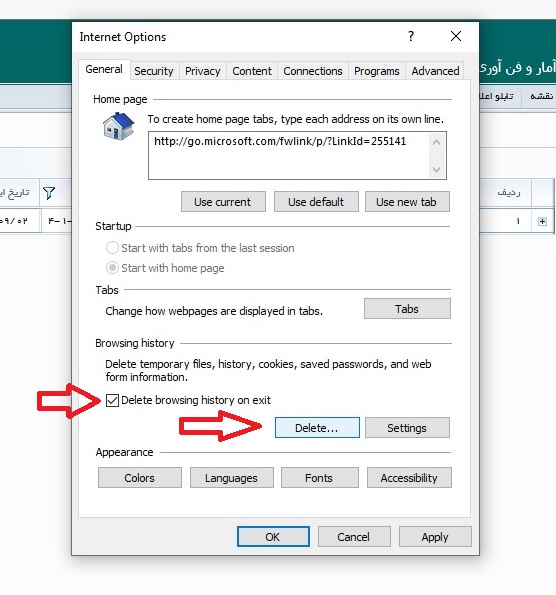 6- تمام تیک های موجود را انتخاب و فعال کنید و سپس Delete   را انتخاب کنید.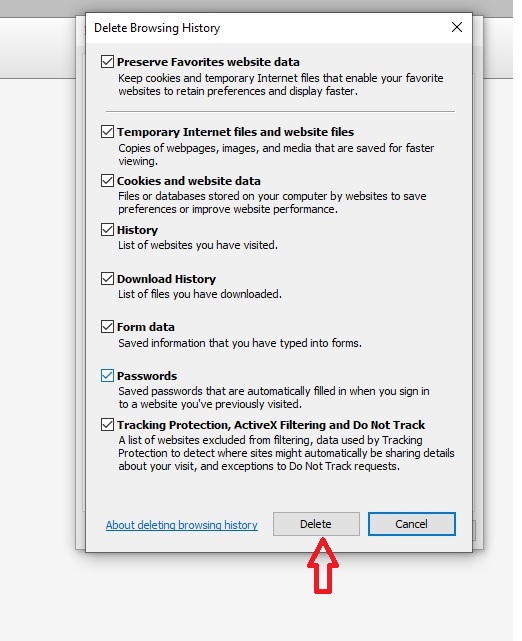 برای پاک کردن کش در google chrome مراحل زیر را انجام دهید.1- با استفاده از سه نقطه سمت راست برنامه گزینه settings را انتخای کنید.	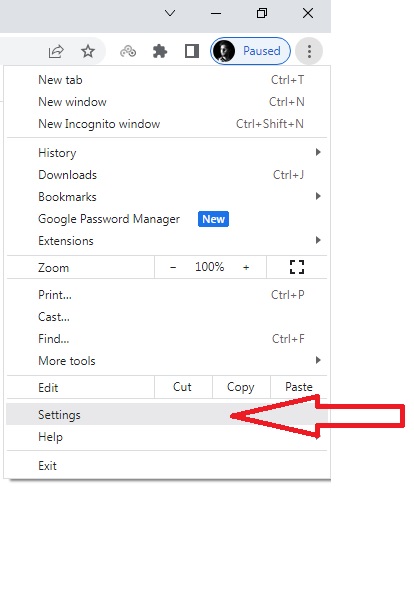 2- در گزینه های سمت چپ گزینهprivacy and security  را انتخاب کنید.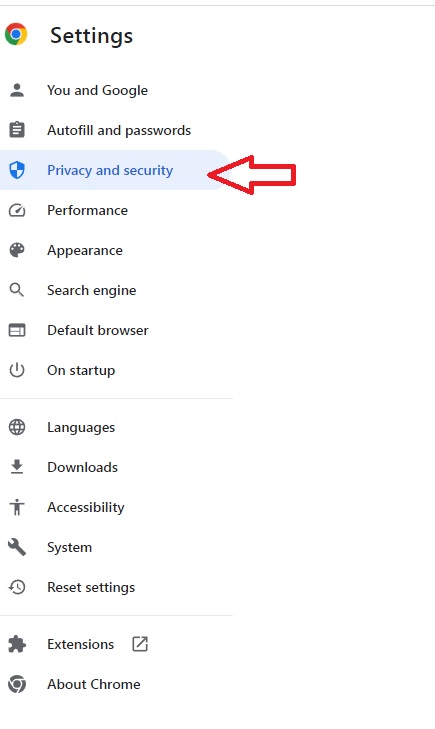 3- سپس گزینه clear browsing dada را انتخاب کنید.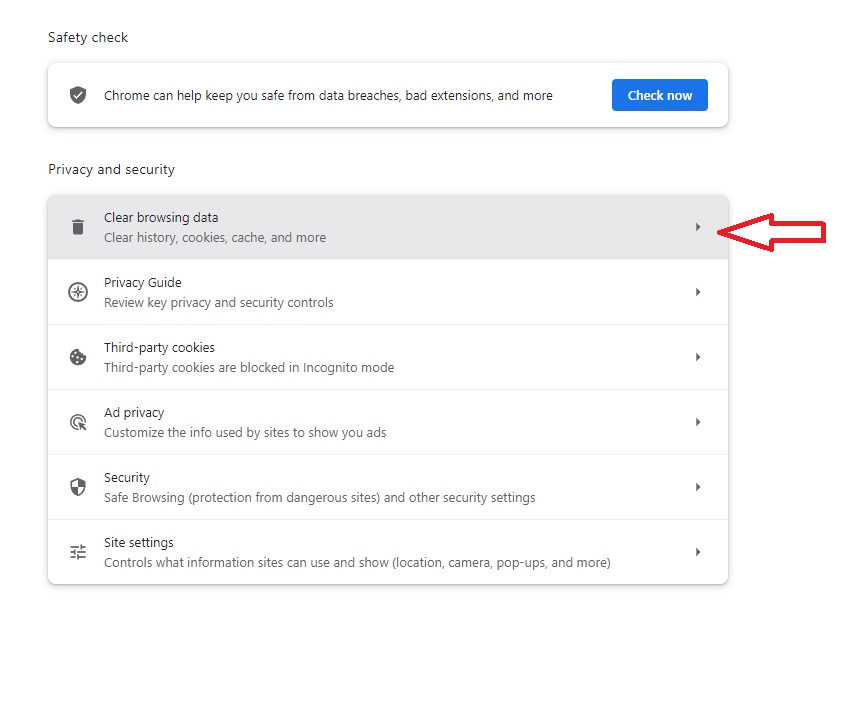 4- در پنجره باز شده تمامی گزینه ها را انتخاب کرده و گزینه clear data را انتخاب کنید.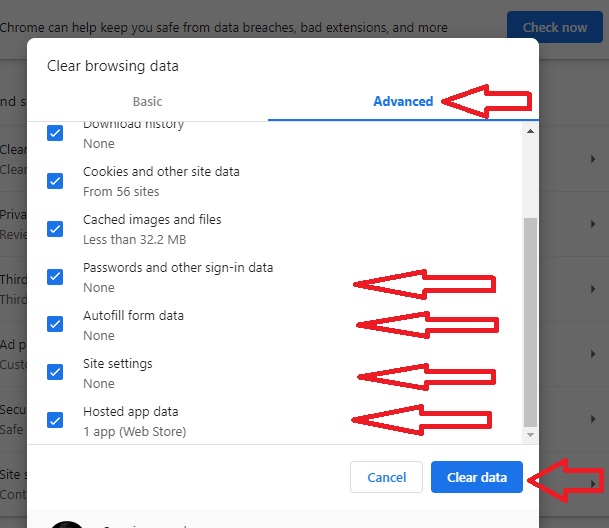 5- در گزینه های سمت چپ گزینه reset settings  را انتخاب کنید.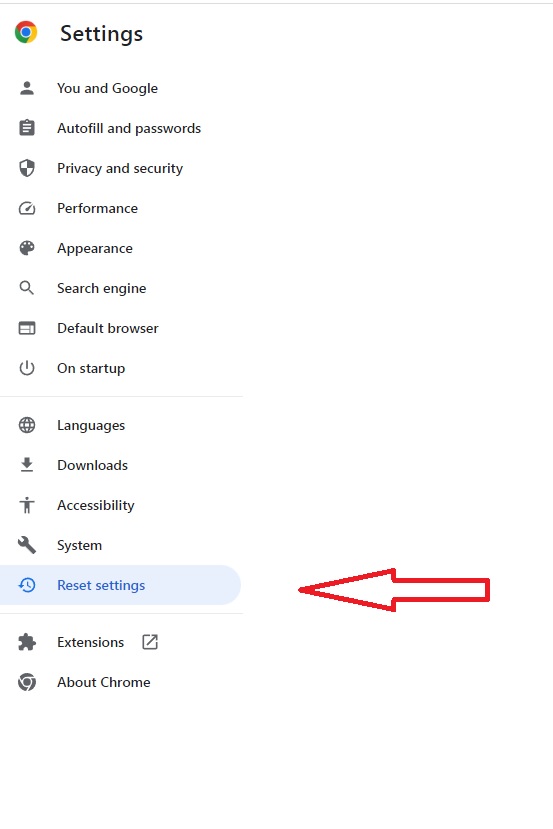 6- گزینه restore settings to their original defaults  را انتخاب کنید.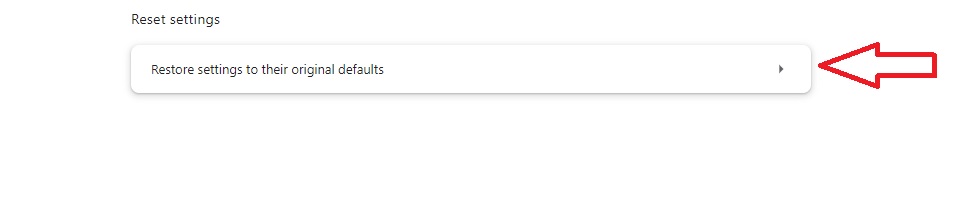 7- در پایان گزینه reset settings  را انتخاب کنید.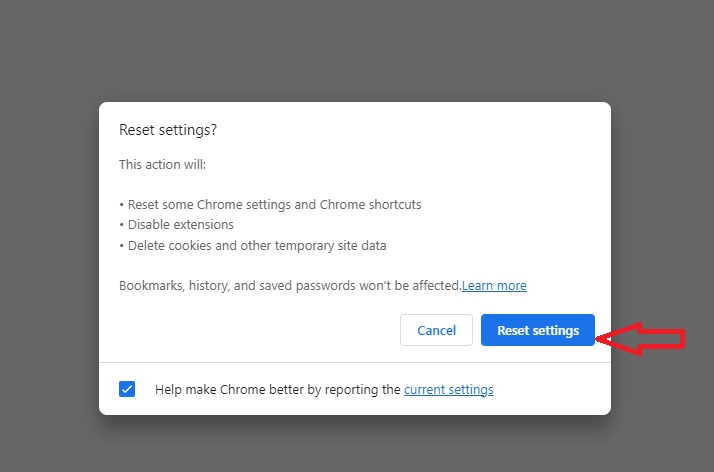 برای پاک کردن کش در Edge  مراحل زیر را انجام دهید.گزینه settings   را با استفاده از سه نقطه ی سمت راست برنامه انتخاب میکنیم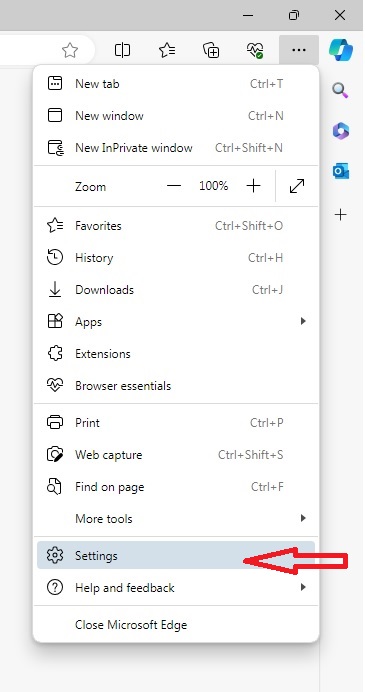 2-گزینه privacy,search,and services را انتخاب میکنیم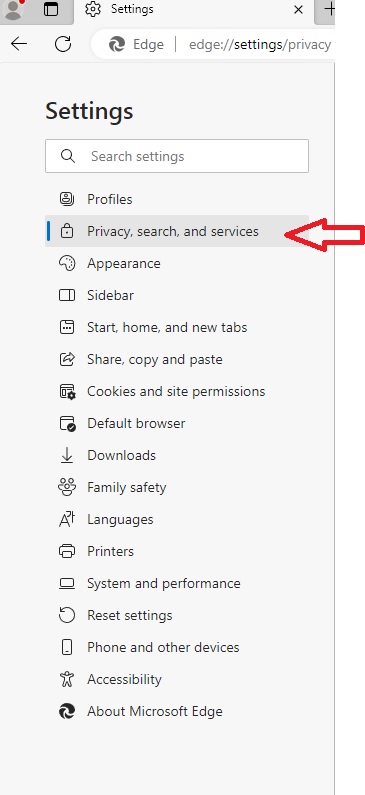 3- در صفحه باز شده در قسمت  clear browsing data   گزینه choose what to clear  را انتخاب میکنیم.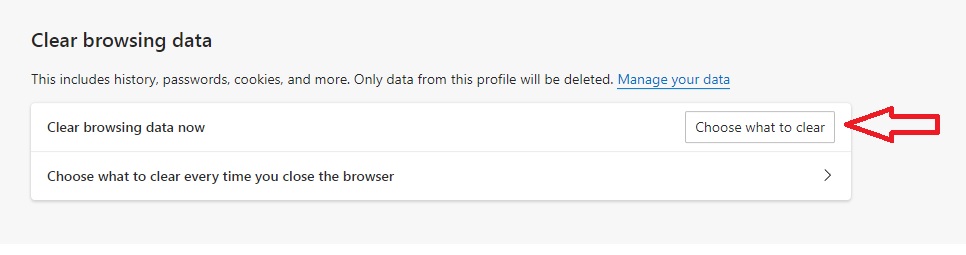 4- در پنجره باز شده تمامه گزینه های موجود را تیک فعال را می زنیم و سپس clear now  را انتخاب میکنیم.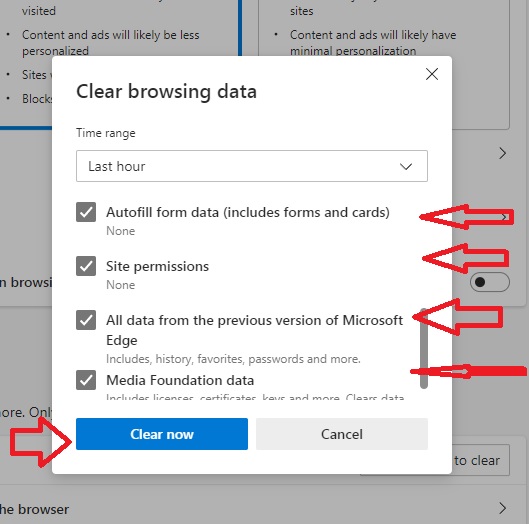 5- در منوی settings  گزینه  reset settings را انتخاب می کنیم.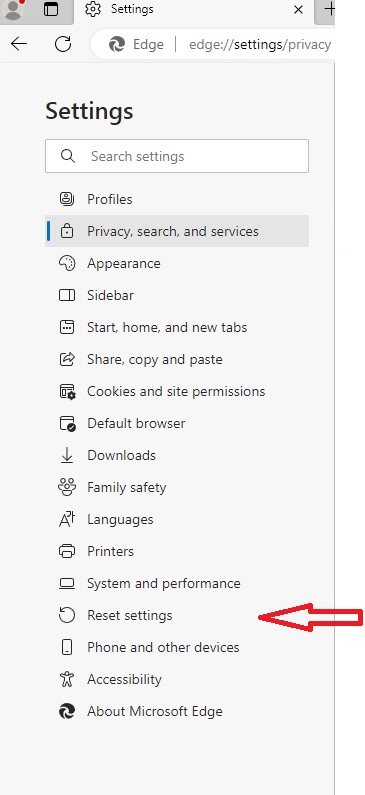 6- در سر برگ reset settings   گزینه restore settings to their default values  را انتخاب میکنیم.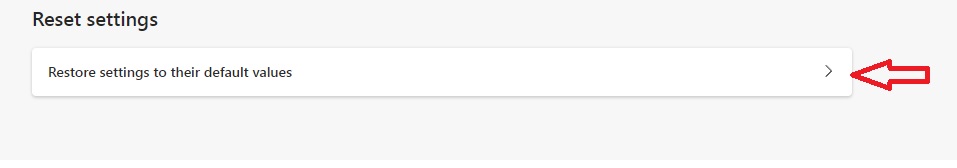 7- در پنجره باز شده گزینه reset  را انتخاب میکنیم.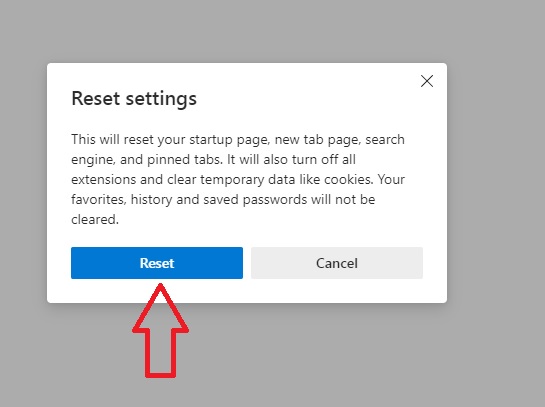 برای پاک کردن catche برنامه firefox  مراحل زیر را انجام دهید.1- با استفاده از سه خط سمت راست برنامه گزینه options را انتخاب کنید.	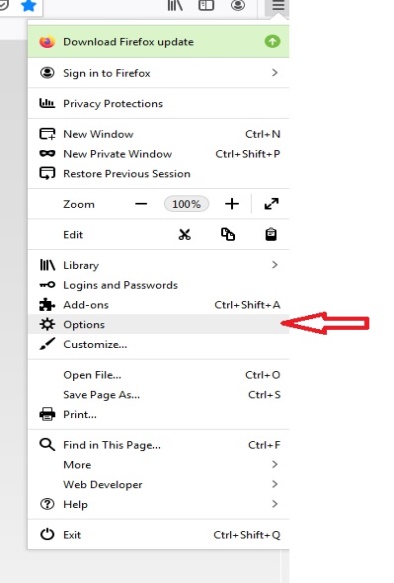 2- در صفحه باز شده از گزینه های سمت چپ privacy & security  را انتخاب کنید.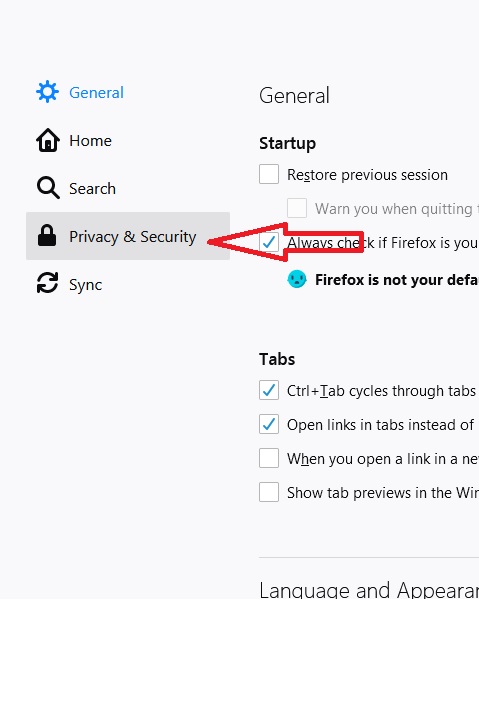 3- در قسمت cookies and site data  گزینه clear data  انتخاب کرده و سپس clear را انتخاب کنیدو در قسمت history  گزینه clear history را انتخاب کرده و در پنجره باز شده  تمامی گزینه ها را انتخاب وگزینه Clear now  را انتخاب کنید.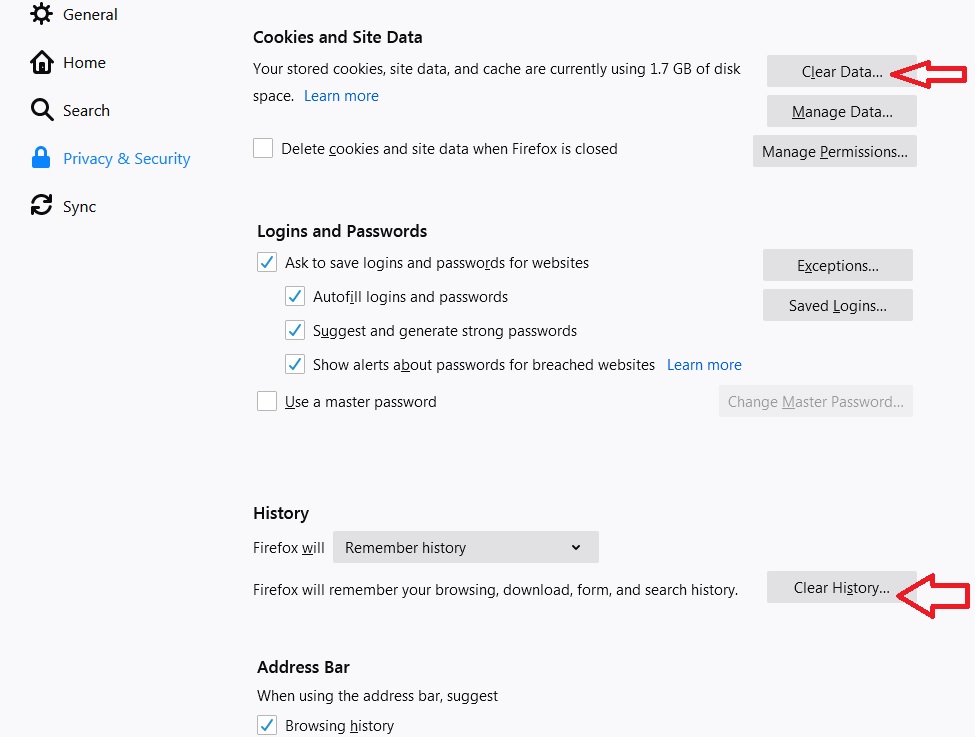 